Paediatric Referral Form (0 – 19 years)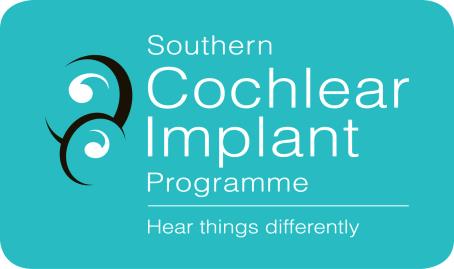  The child’s parent/caregiver has given verbal consent for this referral and for SCIP to access medical and education information relevant to cochlear implant assessment (Ensure box is ticked before proceeding) Please ensure copies of the following are enclosed:    Proof of New Zealand Permanent Residency
All available audiograms     Copy of most recent real ear measures      ENT and Paediatrican reports and letters (if available)Please complete referrer detailsPlease complete referrer detailsDate of referralReferrer’s Name & TitleClinic AddressClinic PhoneContact emailReferral CriteriaInformation RequiredNZ Permanent ResidencyPatients will not be able to access services in the publicly funded service if they do not hold NZ Permanent Residency.Copy of patient’s birth certificate, citizenship certificate, or Permanent Residency visa. Baseline Audiometric CriteriaChildren with a bilateral severe hearing loss or worse, from 1 kHz to 8 kHz on ABR testing or on an unaided test.
Children with limited aided speech information above 2 kHz (as seen on speech-mapping).   Children with a severe reverse sloping hearing loss or worse whose speech and language is not progressing adequately.
Children with auditory neuropathy spectrum disorder who are not progressing in their speech and language development.
Children who have recently suffered from meningitis which has caused a sensorineural hearing loss should be referred urgently upon diagnosis. A CT/MRI to be arranged through the local ENT service.
Children referred who are older than three years of age should have documented evidence of oral language developing.
Children who are over four years of age with no oral language will be considered and discussed only on a case-by-case basis.
A child older than five years of age with no language is unlikely to benefit from a cochlear implant.
Children with additional needs will be accepted for assessmentPlease attach all of the following audiological information:ABR result summary if available
Diagnostic audiogram (speech audiometry, immittance audiometry, OAEs, aided testing)
Previous audiograms & speech audiometry
Copies of any ENT and Paediatrician reports and letters.Hearing AidsThe patient should be optimally aided.Please enclose:Real ear measuresPlease complete all patient detailsPlease complete all patient detailsClient NameClient AddressDate of BirthParent/caregiver name and contact details Email:Phone:Name and address of General PractitionerName of Advisor on Deaf Children (if applicable)Age hearing loss confirmedDate hearing aids first fittedMake and Model of current Hearing Aids and Date FittedEarmould Type and Date FittedCause of hearing loss: eg. meningitis, Connexin mutation, EVAS, CMV, otherAdditional diagnoses: eg. syndromes, global     developmental delay, visionBrief description of hearing history and functional hearing: Brief description of hearing history and functional hearing: 